社團法人宜蘭縣愛加倍關懷協會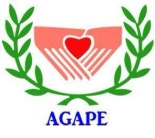 辦理宜蘭縣108年度「志工基礎及特殊教育訓練」報名簡章依據: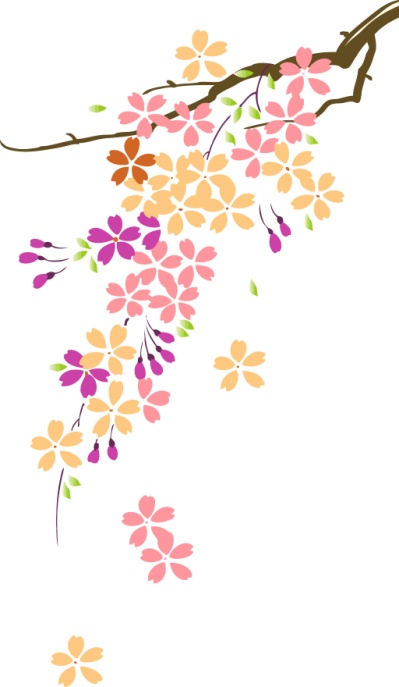       一、衛福部108年度推展社會福利補助作業要點辦理。      二、本會108年度工作計畫。目的:    ﹝一﹞促進本縣新進志願服務人員－志願服務基本認知與服務技巧。　　﹝二﹞增強本縣志願服務人員，工作概念及社會資源網路之初步認識。　　﹝三﹞強化本縣志工之服務知能，由志工個人自我了解及肯定，發揮自我，進而提昇本縣志願服務素質，以達弘揚志願服務美德。辦理單位：指導單位：衛生福利部、宜蘭縣政府、各鄉鎮市公所主辦單位：社團法人宜蘭縣愛加倍關懷協會辦理場次與時間：第一梯次：（溪北地區）志工基礎訓練(宜蘭愛加倍)：108年6月15日(上午八點半至下午四點)志工特殊訓練(宜蘭愛加倍)：108年6月16日(上午八點半至下午四點)第二梯次：（溪南地區）志工基礎訓練(冬山鄉順安社區)：108年8月17日(上午八點半至下午四點)志工特殊訓練(冬山鄉順安社區)：108年8月18日(上午八點半至下午四點)辦理地點：第一梯次：宜蘭縣愛加倍關懷協會(礁溪鄉礁溪路一段276號)第二梯次：宜蘭縣冬山鄉順安社區活動中心（冬山鄉義成路二段３７８巷８７號）參加對象: 本縣各鄉鎮市社區發展協會、長青食堂、長照據點及社福機構團體之新進志工或尚未完成訓練的社福與公共服務志工(每場次100人)報名期限：即日起至108年５月１５日止，逕向本協會傳真報名(額滿即截止報名)         傳真:03－9289678（要來電確認完成）　　洽詢電話:03-9289995	周專員內容：一、志工基礎訓練時間配置：(依據衛福部公告最新課程表三門課，合計六小時。)二、志工特殊訓練時間配置：備註：本會保有活動調整權利。※配合事項：（學員報名資料不齊全，不予受理）基礎及特殊訓練課程須個上滿6小時，始發給結業證書。本訓練為響應環保，請自備環保杯。開課前如遇颱風來襲通知，請學員自行注意縣府公告。若公告開課當天為停班或停課為安全起見，該天課程取消不另行通知，補課日期另行通知。報名表可至本會官方網站下載即可。http://0800010795.mmweb.tw/其餘事項請主動留意本會FB粉絲專頁公告訊息。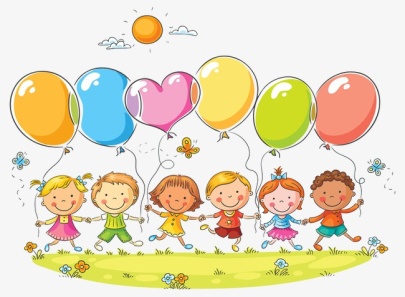        https://www.facebook.com/agape0800010795/ 社團法人宜蘭縣愛加倍關懷協會108年度 社區及社福機構團體新進志工訓練團體報名表報名單位全銜：            負責人：  承 辦 人：　　　　　      聯絡手機：　　　　   傳  真：　　特別提醒：學員報名資料不齊全，整份不予受理備註：1.本場次不受理個人報名（僅受理志工運用單位統一報名）。2.報名表傳真：03-9289678日期時間課程內容備註6/1５及8/1７08：30～08：50相見歡(報到)6/1５及8/1７09：00～10：30志願服務法規之認識6/1５及8/1７10：30～12：00志願服務內涵及倫理6/1５及8/1７12：00～13：00午餐（休）6/1５及8/1７13：00～14：30志願服務經驗分享6/1５及8/1７14：30～16：00綜合討論(頒發證書與結訓典禮)日期時間課程內容備註6/16及8/1808：30～08：50相見歡(報到)6/16及8/1809：00～10：30社會福利概述6/16及8/1810：30～12：00社會資源與志願服務6/16及8/1812：00～13：00午餐（休）6/16及8/1813：00～14：30志願服務工作內容說明及實習6/16及8/1814：30～16：00綜合討論-精益求精創新猷姓名連絡電話出生年月日身份證字號基礎志工訓/特殊志工訓各擇一場參加繳交一吋照片1張（打ˇ）素食（打ˇ）備註6/15基礎訓練8/17基礎訓練6/16特殊訓練8/18特殊訓練6/15基礎訓練8/17基礎訓練6/16特殊訓練8/18特殊訓練6/15基礎訓練8/17基礎訓練6/16特殊訓練8/18特殊訓練6/15基礎訓練8/17基礎訓練6/16特殊訓練8/18特殊訓練6/15基礎訓練8/17基礎訓練6/16特殊訓練8/18特殊訓練6/15基礎訓練8/17基礎訓練6/16特殊訓練8/18特殊訓練6/15基礎訓練8/17基礎訓練6/16特殊訓練8/18特殊訓練6/15基礎訓練8/17基礎訓練6/16特殊訓練8/18特殊訓練